ИЗМЕНЕНИЯ В ОСНОВНУЮ ОБРАЗОВАТЕЛЬНУЮ ПРОГРАММУ СРЕДНЕГО ОБЩЕГО ОБРАЗОВАНИЯ (МЕДИЦИНСКИЙ КЛАСС)(10-11 классы,2022-2023гг.)СодержаниеПриложениеЦелевойраздел.Образовательнаяпрограммасетевогомедицинскогоклассаявляетсянормативно-управленческимдокументомМБОУ «Лицей» ДГО,характеризуетспецификусодержания образования и особенности организации учебно-воспитательного процесса науровнесреднегообщегообразования.Образовательныйпроцессвпрофильноммедицинскомклассеорганизованвсоответствии федеральным базисным учебным планом 3 (далее - ФБУП) утвержденнымприказом Министерства образования Российской Федерации от 9 марта 2004 г. № 1312 споследующимиизменениями.Настоящая образовательная программа разработана в соответствии со следующиминормативными документами:ФедеральнымзакономРоссийскойФедерацииот29.12.2012№273-ФЗ«Обобразовании вРоссийскойФедерации»;Постановлением Правительства Российской Федерации от 29 марта 2014 г. №245 «ОпризнанииутратившимисилунекоторыхактовПравительстваРоссийскойФедерации»;ПостановлениемПравительстваРоссийскойФедерацииот11июня2014г.№540«ОбутвержденииПоложенияоВсероссийскомфизкультурно-спортивномкомплексе«Готов ктрудуиобороне»(ГТО)»;приказомМинистерстваобразованияРоссийскойФедерации  от5марта2004г.№1089 «Об утвержденииФедеральногокомпонентагосударственныхобразовательныхстандартовначальногообщего,основногообщегоисреднего(полного)общегообразования»;приказом Министерства образования Российской Федерации от 9 марта 2004 г. №1312 «Об утверждении федерального базисного учебного плана и примерных учебныхпланов для образовательных учреждений Российской Федерации, реализующих программыобщегообразования»;приказом Министерства образования и науки Российской Федерации от 20 августа2008г.№241«ОвнесенииизмененийвфедеральныйбазисныйучебныйпланипримерныеучебныепланыдляобразовательныхучрежденийРоссийскойФедерации,реализующихпрограммыобщегообразования,утвержденныеприказомМинистерстваобразованияРоссийскойФедерацииот9марта2004г.№1312«Обутверждениифедеральногобазисногоучебногопланаипримерныхучебныхплановдляобразовательных учреждений Российской Федерации, реализующих программы общегообразования»;приказом Министерства образования и науки Российской Федерации от 30 августа2010г.№889«ОвнесенииизмененийвфедеральныйбазисныйучебныйпланипримерныеучебныепланыдляобразовательныхучрежденийРоссийскойФедерации,реализующихпрограммыобщегообразования,утвержденныеприказомМинистерстваобразованияРоссийскойФедерацииот9марта2004г.№1312«Обутверждениифедеральногобазисногоучебногопланаипримерныхучебныхплановдляобразовательных учреждений Российской Федерации, реализующих программы общегообразования»;приказом Министерства образования и науки Российской Федерации от 3 июня2011г.№1994«ОвнесенииизмененийвфедеральныйбазисныйучебныйпланипримерныеучебныепланыдляобразовательныхучрежденийРоссийскойФедерации,реализующихпрограммыобщегообразования,утвержденныеприказомМинистерстваобразованияРоссийскойФедерацииот9марта2004г.№1312»(официальнаяпубликация:«ВестникобразованияРоссии»№13,июль 2011г.);3приказомМинистерстваобразованияРоссийскойФедерацииот31января2012г.№69«Овнесенииизмененийвфедеральныйкомпонентгосударственныхобразовательных стандартов начального общего, основного общего и среднего (полного)общегообразования,утверждённыйприказомМинистерстваобразованияРоссийскойФедерации от 5марта2004 г.№1089»;приказом Министерства образования и науки Российской Федерации от 1 февраля2012 г. №74 «О внесении изменений в федеральный базисный учебный план и примерныеучебные планы для образовательных учреждений Российской Федерации, реализующихпрограммыобщегообразования,утвержденныеприказомМинистерстваобразованияРоссийскойФедерацииот9 марта2004 г.№1312»;приказом Министерства образования и науки Российской Федерации от 7 июня2022г.№506«Овнесенииизмененийвфедеральныйкомпонентгосударственныхобразовательных стандартов начального общего, основного общего и среднего (полного)общегообразования,утверждённыйприказомМинистерстваобразованияРоссийскойФедерации от 5марта2004г.№1089»;письмомДепартаментагосударственнойполитикивобразованииМинистерстваобразования и науки Российской Федерации от 4 марта 2010 г. №03-412 «О методическихрекомендациях повопросаморганизациипрофильногообучения»;письмомДепартаментагосударственнойполитикивобразованииМинистерстваобразования и науки Российской Федерации от 4 марта 2010 г. №03-413 «О методическихрекомендациях по реализации элективных курсов»(при организации предпрофильнойподготовкиипрофильногообучениянастаршейступениобщегообразования).СанПин2.4.2.2821-10«Санитарно-эпидемиологическиетребованиякусловиям иорганизацииобучениявобщеобразовательныхучреждениях»;Уставом ОУ и другимилокальными актами, регламентирующими образовательнуюдеятельность.Образовательная программа школы адресована всем субъектам образовательногопроцессаипартнёрамшколы:-администрацииОУ(дляреализациипутейразвитияОУ);-педагогическому коллективу (для разработки и составления рабочих учебных программпопредметамУПкаккомпонентамобразовательнойпрограммыинаправлениямдополнительногообразования);-родителям обучающихся (для удовлетворения информационных запросов родителей осодержании образования, путях реализации целей общего образования, соответствующихособенностямивозможностямшколы,озадачахшколыпоповышениюкачестваобразования;дляразвитияпродуктивных отношениймеждушколойиродителями);-учащимсястаршейшколы(дляудовлетворенияинформационныхзапросов);-партнёрам школы (для осуществления взаимодействия с учреждениями дополнительногообразованиянабазеОУ).ПояснительнаязапискаЦелииосновныезадачиобразовательнойпрограммыОбразовательнаяпрограммасетевогомедицинскогоклассанаправленанаформирование у школьников конкретной практической деятельности, учитывающей ихпознавательные потребности и будущую профессию, дать учащимся глубокие и прочныезнания по химии, биологии, т.е. в той области, где они предполагают реализоватьсебя вбудущем,которыепослужилибыбазойдля поступлениявпрестижныемедицинскиеучебные заведения. Выработать у обучающихся навыки самостоятельной познавательнойдеятельности,подготовитьихкрешениюзадачразличногоуровнясложности.Сориентировать обучающихся в широком круге проблем, связанных с той илидругойсферойдеятельности. Развитьу обучающихсямотивациюкнаучно-исследовательскойдеятельности;выработатьмышление,позволяющеекритическиитворческиперерабатыватьполученнуюинформацию,иметьсвоемнениеиуметьотстаиватьее.Сделатьобучающихсяконкурентоспособнымивпланепоступленияввыбранные имиВУЗыили СУЗы.Целью образовательнойпрограммысетевого медицинского классаявляетсяориентированиеобучающихсянаполучениецелевогомедицинскогообразованияпосредствомоткрытиясетевогокласса.Задачи:-построениемоделипрофильногообучения«Школа-ВУЗ»;-формированиеэффективногоучебногопланасиспользованиемосновногоидополнительногообразованияврамках профиля;-определение элементов содержания и требований программ учебных дисциплин и курсовкуровнюподготовкиобучающихсявсоответствиисФГОСитребованиямипрофессиональныхкомпетенций медицинскогоработника;-информирование общественности и родителей (законных представителей) по вопросаморганизациимедицинскогоклассачерезофициальныйсайтшколы,родительскиесобрания,СМИ,онлайн-консультации;-консолидациякадровыхресурсов наоснованиидоговорныхобязательств иотработкасистемы взаимодействиясключевымпартнеромКраевое государственное бюджетное учреждение здравоохранения "Дальнереченская центральная городская больница", поликлиникаврамкахвзаимовыгодногосотрудничества;-организациянаставничествапосопровождениюучебно-воспитательногопроцесса,учебно-производственнойпрактикивпрофильномклассе;-организациязанятийэлективныхкурсовспривлечениемпреподавательского состава Краевое государственное бюджетное профессиональное образовательное учреждение «Владивостокский базовый медицинский колледж».Характеристика юношеского возраста и виды деятельности старших школьниковВедущейдеятельностьююношескоговозрастаявляетсясамоопределениекакпрактикастановления,связанная	с	конструированием	возможных	образов	будущего,проектированиемипланированиемвнемсвоейиндивидуальнойтраектории(своегопути).Процессысамоопределенияреализуютсячерезосуществлениенаборапробиприобретениеопытаподготовкикпринятиюрешенийомере,содержаниииспособесвоегоучастиявобразовательныхисоциальныхпрактиках,которыемогутвыражатьсявразныхформах.Вкачестветакихформдляюношествавыступают:-внутренниймирисамопознание;-любовьисемья;-ценностиитоварищество;-интересыипрофессия;-моральиобщественнаяпозиция.Важнейшей спецификой юношеского возраста является его активная включенностьв существующие проблемы современности. Юношеские практики становления всегда по-настоящему рискованны – находятся на острие проблем. Становление юноши — это попыткаобретенияпрактическогомышления.Поэтомуединицейорганизациисодержанияобразованиявстаршейшколедолжнастать«проблема»ипроблемнаяорганизацияучебного материала, предполагающая преодоление задачно-целевой организации учебнойдеятельностиивыходвследующийуправляющийконтур–впространство«смыслов»,«горизонтов»,«возможностей».Практикиреализуютсячерезтехнологическуюорганизациюжизнедеятельности.Поэтомустаршаяшколадолжнастроитьсянепопринципу предметных профилей, а на основе технологических профилей, где материалпредмета является средством введения в ту или иную общественно-производственнуюпрактику.5Видыдеятельностистаршихшкольников:учебно-образовательная	деятельность	в	стартовых	формах	университетскогообразования(лекции,семинары,тренинги,практикумы,стажировкиит.п.);индивидуальнаяучебнаядеятельностьврамкахиндивидуальнойобразовательнойпрограммыстаршеклассника,обучениевсистемеэкстерната,обучениевзаочныхшколах;конструкторско-исследовательскаядеятельностьпоконкретнойпрофильнойтеме;организационно-проектная	социальная	деятельность	в	рамках	индивидуальнойобразовательнойпрограммыстаршеклассника;деятельностьпоформированиюсвоего профессионального,личностногоигражданскогосамоопределения(стажировки,пробы,рефлексивныесессии).Задачи,решаемыестаршимишкольникамиразнымивидамидеятельности:освоитьстартовыеформыуниверситетскогообразованияисвязанныесэтимспособыличностнойорганизации;выработать приемы и методы организации индивидуальной учебной деятельности. Овладетьприемамисистематизации,типологизациииклассификациизнаний;выделить сферу своих интересов в связи с современными экономическими, политическими,социальнымиинаучнымипроблемами.Освоитьэкспериментальныеипоисковыеформыорганизациидеятельности;овладетьстартовымиметодикамиорганизацииколлектива;сформироватьстартовыепредставленияосфересвоихпрофессиональныхинтересов,оформитьсоциальныеамбиции,овладетьметодамиличностнойорганизации.Задачи, решаемые педагогами, реализующими основную образовательную программусреднегообщегообразования:реализоватьобразовательнуюпрограммустаршейшколыворганизационно-учебныхбазовых элементах и формах высшего образования (лекции, семинары, модульные формы,зачетнаясистема,тренинги);подготовитьобучающихсякосуществлениюпроцессовсамостоятельногознаниевогоконструирования (целостное видение предмета, системная организация предмета, понятийныевзаимосвязиитематические обусловленности, иерархиязнаний);сформировать уобучающихся методы и приемы по исследованию современныхпроблем иконструированиюихэффективных решений;организоватьсистемусоциальнойжизнедеятельностиигрупповогопроектированиясоциальныхсобытий;организоватьсистемупроектно-аналитическихсобытий,входекоторыхоформляетсясоциальная,гражданскаяипрофессиональнаяпозицияобучающихся.ПланируемыерезультатыобразованияПланируемыерезультатыосвоенияобучающимисяосновнойобразовательнойпрограммы:обеспечиваютсвязьмеждутребованиямиСтандарта,образовательнымпроцессомисистемойоценкирезультатовосвоенияосновнойобразовательнойпрограммы;являются содержательной и критериальной основой для разработки рабочих программучебныхпредметов,курсов,рабочих программкурсоввнеурочнойдеятельности.Достижениепланируемыхрезультатовосвоенияобучающимисяосновнойобразовательнойпрограммыучитываетсяприоценкерезультатовдеятельностипедагогическихработников,образовательныхучреждений:повышениекачестваобразовательныхдостиженийобучающихсяпрофильногокласса;-восполнениеперспективнойпотребностивмедицинскомперсонале;-удовлетворенностьосновныхпотребителейкачествомпредоставляемыхобразовательныхуслуг;-повышениеконкурентоспособности	образовательной	организации,увеличениеконтингентаобучающихся;-осознанныйвыборпутей продолженияобразования,социализация;-качествоподготовкикЕГЭ;-повышение	качества	участия	обучающихся	во	Всероссийской	олимпиаде	школьников	попрофильнымпредметам;-увеличениепроцентаобучающихсяпрофильныхклассах,	принимающихучастиевнаучно-практическойконференции«Наука.Природа.Человек. Общество»;-уобучающиесяполучатцелевоенаправлениенаобучениевразличныхмедицинскихвузахисвидетельствомладшеймедицинскойсестрыпоиндивидуальномууходузабольным;-преемственностьмеждуобщимипрофессиональнымобразованием;-созданиеусловий длявозвращениявыпускниковдляработывроднойгород.СистемаоценкипланируемыхрезультатовобразованияОценивание планируемых результатов осуществляется в соответствии с Положением о формах,периодичности, порядке текущего контроля успеваемости и промежуточной аттестации обучающихся,порядок и основания перевода на обучение по адаптированной образовательной программе и перевода вследующий класс,вформетекущего контроля,промежуточнойаттестации.Цельтекущегоконтроляуспеваемостизаключаетсяв:определениистепениосвоенияобучающимисяосновнойобразовательнойпрограммысоответствующегоуровняобщегообразованиявтечениеучебногогодаповсемучебнымпредметам,курсам,дисциплинам(модулям)учебногопланавовсехклассах;коррекциирабочихпрограммучебныхпредметов,курсов,дисциплин(модулей)взависимостиотанализатемпа,качества,особенностейосвоенияизученногоматериала;предупреждениинеуспеваемости.Текущийконтрольуспеваемостиобучающихсяосуществляетсяввидезачетнойсистемы.Промежуточнаяаттестацияобучающихсяпроводитсясцельюповышенияответственностиобщеобразовательногоучреждениязарезультаты образовательногопроцесса,заобъективнуюоценкуосвоенияобучающимисяобразовательныхпрограммкаждогогодаобучения,застепеньосвоения обучающимися федерального государственногообразовательного стандарта, определенногообразовательнойпрограммойврамкахучебногогода икурсавцелом.Содержательный разделКонцепциясозданиясетевогомедицинскогокласса:Актуальнойнаучно-практическойзадачейразвитияроссийскойэкономикиявляетсяеекоренная модернизация в целях повышения конкурентоспособности на основеинтеграционныхинновационныхпроектов,реализуемыхправительствомРоссийскойФедерации.Ключевымкритерием успеха модернизации мировой экономики является внедрение моделей, обеспечивающихсущественное и массовое использование научныхзнаний в производстве и различных областяхдеятельности.Дляэтогообеспеченововлечениеширокихнаучно-образовательныхипроизводственныхсил в процессыгенерацииновыхзнанийикреативных идейспоследующимихраспространением.ВсвоемПосланииФедеральномуСобраниюПрезидентРоссийскойФедерации Путин В.В.отметил: "Нельзя отставать от мировых тенденций. Ведущие страны ужестоят на порогевнедрения лечебных технологий, построенных на био- и генной инженерии, нарасшифровке генома человека. Считаю, что Минздрав и РАНдолжны сделатьприоритетнымифундаментальныеиприкладныеисследованиявсферемедицины".Повышениеинтересавпоследнеевремякпрофессияммедицинскойнаправленностисвязано не только с поиском средств продления жизни человека, но и сростоминтеграцииРоссиивмировуюэкономику.Человеческиересурсыиприродныересурсытребуютпостоянногообновления.Вопросыиспользованиямедицинывразличныхсферахжизнедеятельностичеловека7встают,какнельзя,остро.Насегодняшнийденьбольшинствомедицинскихучрежденийстраны испытывают дефицит квалифицированных медицинских кадров. Исходя из этого, создание медицинского класса для обучающихся школгорода набазеоднойизшколявляетсянаиболееактуальнымиобусловленоследующимипричинами:-психолого-педагогической:связаннойсвозрастающейпотребностьюмолодогопоколения враннем профессиональном самоопределении, в выборе профессии всоответствии с интересами,склонностямличности;-образовательной:связаннойсвостребованностьюмедицинскогообразования,развивающегоспособности человека, его творческий потенциал, позволяющего увеличить число профессиональноориентированноймолодежидлядальнейшегообучениявмедицинскихВУЗах;-финансово-экономической: возможностьпривлечения дополнительныхресурсов инаправлениявысвободившихсясредствнаматериально–техническуюмодернизацию.Помимоэтого,медицинскийпрофильобучениярассматриваетсякаксредстводифференциации и индивидуализации обучения, позволяющее за счет изменений вструктуре,содержаниииорганизацииобразовательногопроцесса,болееполноучитывать интересы,склонности и способности обучающихся, создаватьусловиядляобучения обучающихся старшихклассоввсоответствиисихпрофессиональнымиинтересамиинамерениямивотношениипродолженияобразования.Говоряомедицинскомклассе,мыподразумеваемегоболееширокуювозможность,а именно: применение знаний из области медициныне только в сферездравоохранения,ноивдругихотрасляхпромышленности(биотехнология, экология,биохимия,психологияидр..)Формированиетакогоклассапродиктованоконкретнымсоциальнымзаказом-необходимостьюболеераннейпрофессиональнойориентацииипомощиабитуриентамвпреодоленииконкурсногобарьераприпоступлениивВУЗымедицинскогоихимико-биологическогопрофиля.Врезультатеизмененияструктуры,содержанияиорганизацииобразовательногопроцессавпрофильныхклассах,можнобудетобеспечить:-реализациюобразовательныхзапросовобучающихсяшколгородавполномобъёме;-возможность погружения обучающихся в профессиональную среду через организациюучебныхпрактик;-предоставление обучающимсявозможностипостроенияиндивидуальнойобразовательной траектории;-привлечениепреподавателейвузовдляработывшколекаквкачествепреподавателейпопрофильнымдисциплинам,спецкурсам,элективнымкурсам,такивкачественаучныхруководителейисследовательскихипроектныхработ;-использование материальной базы медицинских лечебных учреждений, ВУЗов для болееполногоознакомлениясбудущей специальностью;-возможность доступа к Интернет-ресурсам ведущих институтов округа, России (образовательныедистанционныеон-лайнкурсы).ОсобенностиобразовательногопроцессавсетевоммедицинскомклассеОрганизацияучебно-воспитательногопроцессаспециализированногоклассаобеспечивает:углубленную подготовку обучающихся по предметам естественнонаучного профиля на уровнесреднегообщегообразования;обязательноесопровождениереализацииобразовательнойпрограммыВузом(Вузами);формированиеличностисразносторонниминтеллектом,навыкамиисследовательскоготруда, высоким уровнем культуры, готовой к осознанному выбору иосвоению профессиональныхобразовательныхпрограмместественнонаучногопрофилясучетомсклонностейисложившихсяинтересов;личностно-ориентированнуюнаправленность,широкийспектргибкихформобученияивоспитания, сочетающих традиционный и нетрадиционный подходы кразличным видам учебно-воспитательнойдеятельностинаосновеиспользованиясовременныхпедагогическихтехнологий,в  том  числе	здоровьесберегающих,информационно-коммуникационных,технологиимодульногообучения;изучениединамикираскрытияиразвитияиндивидуальныхособенностейиталантаобучающихся,включаянаставническоесопровождение;обучение в профильном классе осуществляется на учебном материале повышенной трудности(углубленнаяподготовка)попредметаместественнонаучногопрофиляиегоприкладнойнаправленностиприобязательнойреализациигосударственных  образовательныхстандартов.Организация учебно-воспитательного процесса строится на основе учебного плана,рабочихпрограмм учебныхпредметов(втомчислеавторских),разрабатываемыхШколойна основетребований государственного образовательного стандарта, Примерногобазисногоучебного планадляобщеобразовательныхучреждений,методических рекомендаций по разработке рабочихпрограмм учебных предметовирегламентируетсягодовым графиком и расписанием занятийвсоответствиистребованиямиСанПиН2.4.2.1187-02.УчебныйпланпрофильногоклассаутверждаетсядиректоромШколы.Для реализации образовательной программы сетевого медицинского класса выделяется до 5часоввнеурочнойдеятельностивнеделю. Содержаниезанятий формируетсяШколойсучетомвыбораобучающихся и направлено на реализацию различных форм деятельности,отличных отурочных(проектно-исследовательскаяработа,научныеисследовательскиекружки,научно-практическиеконференции,реализацияпрограммыраннейпрофессиональнойориентацииипрофильной медицинской подготовки для обучающихся специализированных медицинских классовобщеобразовательныхучреждений(школа-вуз).Часы внеурочной деятельности не входят в расчет максимальной допустимойаудиторнойнагрузкиобучающегося поучебномуплану.Обучение по профильным (базовым) предметам в основном строится помодульному принципу сорганизациейлекционно-практическойдеятельностиобучающихся.Часть уроков проходят каклекции,во время которых рассматривается теоретическийматериал. Знание и понимание теориипредоставит возможность ученикам искать методы решения самых сложных задач, ориентироватьсяв фактах и идеях, предлагать своё   нестандартное видение различныхпроблем, не только решатьтотилиинойтипзадач,адобиватьсятонкогопониманияидейиметодових решения.При проведении лабораторных, практических работ класс делится на подгруппы(неменее4хчеловеквподгруппе).Чтопозволитвполноймереосуществитьпроцессиндивидуально-групповогообщения.Наиболееподготовленныеобучающиесяспециализированногоклассамогутзаниматьсяпоиндивидуальным учебным планам и программам, осваиватьотдельные курсы впорядке экстерната.Обучающимсясетевогомедицинскогоклассапредоставляютсяширокиевозможностидляреализациитворческихзапросовразличнымисредствамидосуговой, развивающейдеятельности,каквшколе,такиврамкахсотрудничествасСУЗом(экскурсии,	посещениекафедрСУЗа,пользованиебиблиотекой,встречасведущимиученымиит.д.).9Индивидуальная		психолого-педагогическая	поддержка	обучающихся	обеспечиваетсяспециалистамипсихолого-педагогическойслужбы,реализациейздоровьесберегающихтехнологий.Обучение,	отдых	и		питание	обучающихся		сетевого		медицинского		классаобщеобразовательногоучрежденияорганизуютсяподстрогимконтролеммедицинскогоперсоналавсоответствиисдействующимзаконодательством.Педагогическийсоставсетевогомедицинскогоклассаподбираетсяизчиславысококвалифицированных специалистов школы, имеющих опыт работы в классахпрофильнойнаправленности.Педагогпрофильногоклассадолженотвечатьследующимтребованиям:хорошознатьсвойпредметивладетьметодикойегопреподавания;,осуществлятьличностно-ориентированныйисистемно-деятельностныйподходыкорганизации обучения;выстраиватьиндивидуальныетраекторииразвитияучениканаосновепланируемыхрезультатовосвоенияобразовательных программ;разрабатыватьи эффективно применятьсовременные образовательные технологии,в томчислетехнологию модульногообучения;эффективноиспользоватьимеющиесявшколеусловияиресурсы,собственныйметодическийпотенциалдляреализациизадачобновлениясодержанияобразованияпрофильногокласса;владеть знаниями в области психологии ребенка, анализировать его поведение иоказыватьпсихологическуюподдержкуипомощь;эффективно	взаимодействовать	с	обучающимися	и	их	родителями	(законнымипредставителями);бытьоткрытымновшествам,уметьотбиратьиосваиватьновыеформыиметодыработы,обновлятьсодержаниеобразования;обладатьвысокоймотивациейна личностноеипрофессиональноеразвитие,непрерывноеповышениеквалификации.Организацияучебно-воспитательного процесса специализированного классаобеспечиваетсявысокимуровнемразвитияматериально-техническойбазыихарактеризуетсяналичием:учебныхкабинетовповсемпредметамучебногоплана,оснащенныхсовременнымоборудованием;современного учебно-лабораторного оборудования по профильным (базовым)предметаместественнонаучногопрофиля,научнойиучебнойлитературой(включаяэлектронныеобразовательныересурсы);зон для организации индивидуальной, парной и групповой работы обучающихся;отдыха;самоподготовки(включаябиблиотекусчитальнымзалом,оборудованныминдивидуальнымиместами дляпользователя свыходомвИнтернет);условийдляорганизациидистанционногообучения(наличиесайтаобразовательногоучреждениявИнтернете);компьютерныхклассов(израсчета1компьютер-5учеников)ссоответствующимпрограммнымобеспечением;условийдляреализациидополнительныхобразовательныхпрограммразличнойнаправленности(профессиональной,инженерно-технической,художественно-эстетической,туристско-краеведческой,эколого-биологической,военно-патриотической,социально-педагогической,культурологической);условий,гарантирующихохранужизнииздоровьяобучающихся,воспитанниковиработников образовательного учреждения (наличие АПС, тревожной кнопки, ограждения,охраны,уголковбезопасностижизнедеятельности,антитеррористическойипожарнойбезопасности,безопасностидорожногодвижения,паспортабезопасностидорожногодвижения);условий,обеспечивающихповышениекачествазанятийфизическойкультурой(оборудованныеспортивныеплощадки,стадионы,бассейн,спортивныеитренажерныезалы,укомплектованностьпедагогическимикадрами,имеющиминеобходимуюпрофессиональнуюипедагогическуюквалификацию,подтвержденнуюдокументамиобобразовании).Содержаниеобразованиявсетевоммедицинскомклассеопределяетсяпрограммами,разработанными,утверждаемымииреализуемымишколойсамостоятельнонаосновегосударственныхобразовательныхстандартовипримерныхобразовательныхпрограмм,разработанныхгосударственнымиорганамиуправленияобразованием.Отдельные программы дополнительногообразования,элективныхкурсов,спецкурсов,школаразрабатывает,утверждает самостоятельно.Результаты освоения основной образовательной программы для учебныхпредметов напрофильномуровнеориентированыпреимущественнонаподготовкукпоследующемупрофессиональномуобразованию,развитиеиндивидуальныхспособностей, обучающихся путемболееглубокого,чемэтопредусматриваетсябазовымкурсом,освоениемосновнаук,систематическихзнанийиспособовдействий,присущихданномуучебномупредмету.«Биология»(профильныйуровень)Основныецелиизадачи:-освоение знаний о биологических системах (клетка, организм, вид, экосистема);историиразвития современных представлений о живой природе; выдающихся открытияхв биологическойнауке; роли биологической науки в формировании современнойестественнонаучной картины мира;методахнаучногопознания;-овладениеумениями обосновывать место и роль биологических знаний впрактическойдеятельностилюдей,развитиисовременныхтехнологий;проводитьнаблюдениязаэкосистемамисцельюихописанияивыявленияестественныхиантропогенных изменений; находить ианализировать информациюоживыхобъектах;-развитиепознавательныхинтересов,интеллектуальныхитворческихспособностейвпроцессе изучения выдающихся достижений биологии, вошедших вобщечеловеческую культуру;сложныхипротиворечивыхпутейразвитиясовременныхнаучныхвзглядов,идей,теорий,концепций, различных гипотез (о сущности ипроисхождении жизни, человека) в ходе работысразличнымиисточникамиинформации;-воспитаниеубежденностиввозможностипознанияживойприроды,необходимостибережного отношения к природной среде, собственному здоровью, что предусматривает программаразвитиянашейшколы,уважениякмнениюоппонентаприобсуждениибиологическихпроблем;-использованиеприобретенныхзнанийиуменийвповседневнойжизнидляоценкипоследствий своей деятельности по отношению к окружающей среде, здоровью другихлюдей исобственномуздоровью;обоснованияисоблюдениямерпрофилактикизаболеваний,правилповедениявприроде.«Химия»(профильныйуровень)Основныецелиизадачи:освоениесистемызнанийофундаментальныхзаконах,теориях,фактаххимии,необходимыхдляпониманиянаучнойкартинымира;овладениеумениями:характеризоватьвещества,материалыихимическиереакции;выполнятьлабораторныеэксперименты;проводитьрасчётыпохимическимформуламиуравнениям;осуществлятьпоискхимическойинформациииоцениватьеёдостоверность;ориентироватьсяиприниматьрешениявпроблемныхситуациях;развитиепознавательныхинтересов,интеллектуальныитворческиспособностейвпроцессе изучения химической науки и её вклада в технический процесс цивилизации;сложных ипротиворечивыхпутейразвитияидей,теорийиконцепцийсовременнойхимии;воспитаниеубеждённостивтом,чтохимия–мощныйинструментвоздействиянаокружающуюсреду,ичувстваответственностизаприменение полученныхзнанийиумений;применениеполученныхзнанийиуменийдля:безопаснойработысвеществамивлаборатории,бытуинапроизводстве;решенияпрактическихзадачвповседневнойжизни;предупреждения явлений, наносящих вред здоровью человека и окружающейсреде; проведенияисследовательскихработ;сознательного выборапрофессии,связанногосхимией.«Математика»(профильныййуровень):11сформированностьпредставленийонеобходимостидоказательствприобоснованииматематическихутвержденийиролиаксиоматикив проведениидедуктивныхрассуждений;сформированностьпонятийногоаппаратапоосновнымразделамкурсаматематики;знаний основных теорем, формул и умения их применять; умения доказыватьтеоремы и находитьнестандартныеспособырешениязадач;сформированность умений моделировать реальные ситуации, исследоватьпостроенныемодели,интерпретироватьполученныйрезультат;сформированностьпредставленийоб основных понятияхматематическогоанализа и ихсвойствах,владениеумениемхарактеризоватьповедениефункций,использование полученныхзнаний дляописанияианализареальныхзависимостей;владениеумениямисоставлениявероятностныхмоделейпоусловиюзадачиивычисления вероятности наступления событий, в том числе с применением формул комбинаторикииосновныхтеоремтеориивероятностей;исследованияслучайныхвеличинпоихраспределению.Изучениеиоценкадеятельностиспециализированногокласса,качестваучебно-воспитательногопроцессаосуществляетсячерезорганизациюмониторингакачестваучебно-воспитательногопроцессаМодельвыпускника-среднееобщееобразованиеДостижение уровня общекультурной компетентности и допрофессиональной компетентностивизбранномпредмете,чтопредполагает:Ориентацию в ценностях культуры (понимание роли и места различных областейзнанийкак элементов общечеловеческой культуры, взаимосвязей различных областейкультуры друг сдругом,особенностейразличныхценностных позиций).Готовностькоценочнойдеятельности(умениедаватьаргументированнуюоценкуразличнымвзглядам,позициям,умениеформулироватьиобосновыватьсвоюпозицию).Способностьоцениватьграницысобственнойкомпетентности.ОсвоениеспособовобразовательнойдеятельностиОрганизационныйраздел.УчебныйпланМБОУ«ЛИЦЕЙ» ДГОна2022–2023учебныйгод(медицинскийкласс)Учебный план МБОУ «ЛИЦЕЙ» ДГО, реализующей программы общего образования,являетсянормативнымдокументом,определяющимраспределениеучебноговремени,отводимогонаизучение различныхучебныхпредметов, максимальный объёмучебнойнагрузки обучающихся.Учебный план школы является одним из средств реализациипоставленных перед школой задач длядостиженияосновнойцели.Учебный план разрабатывается в соответствии со следующими нормативнымиправовымидокументамииметодическимиматериаламифедеральногоирегиональногоуровней:-Федеральныйзаконот29.12.2012N273-ФЗ(ред.от04.06.2014,сизм.от04.06.2014)"Обобразовании вРоссийскойФедерации";-ПриказМинистерстваобразованияинаукиРФот09.03.2004г.№1312(вредакцияхот20.08.2008№241,от03.06.2011№1994,от01.02.2012№74) «Об утверждении федеральногобазисногоучебного плана и примерных учебных планов для образовательных учреждений РФ, реализующихпрограммыобщегообразования»;-ПриказМинобразованияРоссииот05.03.2004№1089«Обутверждениифедеральногокомпонентагосударственныхстандартовначальногообщего,основногообщегоисреднего(полного)общегообразования» (вредакции приказовот03.06.2008 № 164,от31.08.2009 № 320,от19.10.2009 №427);-ПриказМинистерстваобразованияинаукиРФот05.03.2004г.№1089(вредакцииот31.01.2012№69)«Овнесенииизмененийвфедеральныйкомпонентгосударственныхобразовательныхстандартовначальногообщего,основногообщегоисреднего(полного)образования»;Приказ Министерства образования и науки Российской Федерации от 7 июня 2022 г. №506 «Овнесенииизмененийвфедеральныйкомпонентгосударственныхобразовательныхстандартовначального общего, основного общего и среднего (полного) общегообразования, утверждённыйприказомМинистерстваобразованияРоссийскойФедерацииот5марта2004г.№1089»;«Приказминистерства образованияинаукиРоссийскойФедерацииот07.06.2022№ 506-Письмо Минобрнауки РФ от 19.11. 2010 г. № 6842-03/30 «О введении третьего часа физическойкультурывнедельныйобъёмучебнойнагрузкиобучающихсявобщеобразовательныхучреждениях»;-СанитарныеправилаСанПиН2.4.2.2821-10«Санитарно-эпидемиологическиетребованиякусловиямиорганизацииобучениявобщеобразовательныхучреждениях»(постановление Главного санитарного врача России от 29.12.2010 г. «№ 189,зарегистрированное вМинюстеРоссии03.03.2011 г.№189);-примерноеположениеорабочейпрограммевнеурочнойдеятельности	от01.06.2012№4694/12.ВсоответствиисСанитарно-эпидемиологическимиправиламиинормативами(СанПиН2.4.2.2821-10 «Санитарно-эпидемиологические требования к условиям иорганизацииобучениявобщеобразовательныхучреждениях»)занятияпроводятсяизрасчетапредельнодопустимойнагрузки при5-дневнойучебнойнеделе.Основнымипринципамипостроенияучебногопланаявляются:-сохранениеобязательногообразовательногокомпонентасодержанияобразования;-сбалансированностьмеждуобязательнымипредметамиипредметамиповыбору;13-отсутствиеперегрузкиобучающихся.Учебныйпландля10-11классовориентированнадвухлетнийсрокосвоенияобразовательныхпрограммсреднегообщегообразования.Продолжительностьучебногогода  составляет35учебныхнедель(210учебных  дней).Продолжительностьурока40минут.Аудиторнаяучебная нагрузка обучающихся не меньше минимальной обязательной(внезависимости от продолжительностиучебной недели) и не превышает максимальнодопустимойаудиторнойучебнойнагрузкиобучающихся–неболее7уроков.Медицинскийпрофильпредполагает:-элективныекурсы,спецкурсы,включающиевсебялабораторныепрактикумы,проектныеи исследовательские работы, направлены на развитие аналитических,экспериментальных умений,познавательной и исследовательской компетентностиобучающихся,являютсякраткосрочными,чередующимися,ориентированынаактивнуюсоциализациюобучающихся,способствующуюуспешнойпрофориентацииисамостоятельномувыборубудущей профессии.Возможностьвыбораэлективныхкурсовспособствуетвыстраиваниюиндивидуальнойобразовательной траектории обучения, таким образом, у обучающиеся имеют возможность в рамках максимальнодопустимойучебнойнагрузкивыбратьоптимальный набор специализированныхкурсов.Учебный план МБОУ «ЛИЦЕЙ» ДГО направлен на достижение планируемых результатов обученияи воспитания, на успешное прохождение государственной итоговойаттестациивыпускников11классов и продолжение ими образования по выбранномунаправлению в учреждениях среднего ивысшегопрофессиональногообразования.Календарныйучебныйграфикна2022-2023учебныйгод(Приложение1)3.3. Условия реализации основной образовательнойпрограммысетевогомедицинскогоклассаСистемаусловийреализацииосновнойобразовательнойпрограммысетевогомедицинского классаразработананаосновесоответствующихтребованийСтандартаиобеспечиваетдостижениепланируемыхрезультатовосвоенияосновнойобразовательнойпрограммы.Системаусловийучитываеторганизационнуюструктуруобразовательногоучреждения,атакжееговзаимодействиесдругимисубъектамиобразовательнойполитики.Календарный учебный график определяет плановые перерывы при получении основного общего образования для отдыха и иных социальных целей (далее — каникулы):даты начала и окончания учебного года; продолжительность   учебного   года; сроки и продолжительность каникул;сроки  проведения  промежуточной  аттестации.Календарный учебный график реализации образовательной программы составляется в соответствии с Федеральным законом «Об образовании в Российской Федерации» (п. 10, ст. 2).Календарный учебный график муниципального бюджетного общеобразовательного учреждения «Лицей» Дальнереченского городского округа на 2022-2023 учебный год при 5-дневной рабочей неделе:Окончание учебного года для обучающихся 5-8-ых – 22 мая 2023 годаОкончание учебного года для обучающихся 9-ых классов - 17  мая 2023 года в соответствии с расписанием экзаменов  государственной итоговой аттестации  и учебным планомКадровыеусловия реализацииосновнойобразовательнойпрограммы:укомплектованностьобразовательногоучрежденияпедагогическими,руководящимиииными работниками-100%;уровеньквалификациипедагогических,руководящихииныхработниковобразовательного учреждения в целом по школе составляет: 61% педагогов имеютвысшую ипервуюквалификационныекатегории,25–соответствуютзанимаемойдолжности.Процентноесоотношениеуровнейквалификациипоказанонаследующейдиаграмме.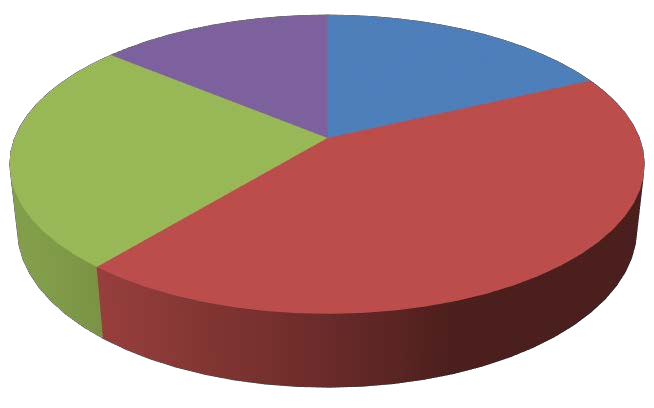 Всетевоммедицинскомклассеобразовательныйпроцессосуществляютпедагогическиеработники,имеющиепервуюивысшуюквалификационныекатегории;Упедагогическихработников,реализующихосновнуюобразовательнуюпрограммусреднегообщегообразования,сформированыосновныекомпетенции,необходимыедляобеспеченияреализациитребованийСтандартаиуспешногодостиженияобучающимисяпланируемыхрезультатовосвоенияосновнойобразовательнойпрограммы,втом числеумения:обеспечиватьусловиядляуспешнойдеятельности,позитивноймотивации,атакжесамомотивированияобучающихся;осуществлять самостоятельный поиск и анализ информации с помощью современныхинформационно-поисковыхтехнологий;разрабатывать программы учебных предметов, курсов, методические и дидактическиематериалы,выбиратьучебникииучебно-методическуюлитературу,рекомендоватьобучающимсядополнительныеисточникиинформации,втомчислеинтернет-ресурсы;выявлятьиотражатьвосновнойобразовательнойпрограммеспецификуособыхобразовательныхпотребностей(включаярегиональные,национальныеи(или) этнокультурные,личностные,втомчислепотребностиодаренныхдетей,детейсограниченнымивозможностямиздоровьяидетей-инвалидов);организовыватьисопровождатьучебно-исследовательскуюипроектнуюдеятельностьобучающихся;использоватьвозможностиИКТ,работатьстекстовымиредакторами,электроннымитаблицами,электроннойпочтойибраузерами,мультимедийнымоборудованием.ВШколесозданыусловиядля:оказанияпостояннойнаучно-теоретической,методическойиинформационнойподдержкипедагогическихработниковповопросамреализацииосновнойобразовательнойпрограммы,использованияинновационногоопытадругихобразовательныхучреждений;стимулированиянепрерывногоповышенияуровняквалификациипедагогическихработников,ихметодологическойкультуры,личностногопрофессиональногороста,использованияимисовременныхпедагогическихтехнологий;повышенияэффективностиикачествапедагогическоготруда;выявления,развитияииспользованияпотенциальныхвозможностейпедагогическихработников;осуществлениямониторингарезультатовпедагогическоготруда;выявления,развитияииспользованияпотенциальныхвозможностейпедагогическихработников;осуществлениямониторингарезультатовпедагогическоготруда.КадровоеобеспечениесетевогомедицинскогоклассаОрганизационныеусловияОсновной организационный ресурс - отлаженная система взаимодействия междуобразовательнымучреждениемиключевымипартнерамиврамкахзаключенныхдоговорово сотрудничествеисоглашений.Действияпедагогическогоколлектива:-отборобучающихсявпрофильныеклассыпоучебнымпредметам:химияибиология;-организацияосновногоучебного	процессасвключениемвнегодополнительныхпрактическихзанятий;-помощьворганизациисовместныхмероприятийсинициативнойгруппойспециалистоввобласти медицины,представителей высшей школы.Действияинициативной	группысостороныУрайскойгородскойбольницы:-ознакомлениеспрактическойсторонойпрофессии;-знакомствос	материально-диагностической	базойиколлективом	городскойбольницы;-стимулирование	лучших	выпускников	на	получение	целевого	медицинскогообразования;наставничество.Действия	инициативной	группысостороныМедицинскойакадемии:-встречи	преподавателейсученикамипрофильногокласса;-организацияучебныхсессий;-отборабитуриентовнацелевыеместа.Информационно-методическиеусловияИнформационно-методическиеусловия реализацииосновнойобразовательнойпрограммыобеспечиваютсясовременнойинформационно-образовательнойсредой.Информационно-образовательнаясредаобразовательногоучреждениявключает:комплексинформационныхобразовательныхресурсов,втомчислецифровыеобразовательныересурсы;совокупностьтехнологическихсредствИКТ:компьютеры,иное информационное оборудование, коммуникационные каналы; систему современныхпедагогических технологий, обеспечивающих обучение в современной информационно-образовательной среде.Информационно-образовательнаясредаобразовательногоучрежденияобеспечивает:информационно-методическуюподдержкуобразовательногопроцесса;планирование,организациюобразовательногопроцессаиегоресурсногообеспечения;проектирование и организацию индивидуальной и групповой деятельности; мониторинги фиксациюходаи результатовобразовательногопроцесса;мониторингздоровьяобучающихся;современныепроцедурысоздания,поиска,сбора,анализа,обработки,храненияипредставленияинформации;дистанционное взаимодействие всех участников образовательного процесса(обучающихся,ихродителей(законныхпредставителей),педагогическихработников,органов,осуществляющихуправлениевсфереобразования,общественности).Переченьинтерент-ресурсов,обеспечивающихинформационно-методическуюподдержку образовательного процесса и дистанционное взаимодействие всех участниковобразовательногопроцесса:ОбразовательныеИнтернет–ресурсы:сайтkpdbio.ru/,(практикумы),school-collection.edu.ru, http://fcior.edu.ru/, fgos.seminfo.ru, reshuege.ru, sdamgia.ru, InternetUrok.ru,On-lineконференции намедицинскуютематику.19Учебно-методическоеиинформационноеобеспечениереализацииосновнойобразовательнойпрограммыобеспечиваетсяоснащённымчитальным залом, учебными кабинетами, административными помещениями, школьнымсервером,школьнымсайтом,внутренней(локальной)сети,внешней(втомчислеглобальной) сети и направлено на создание широкого, постоянного и устойчивого доступадлявсехучастниковобразовательногопроцессаклюбойинформации,связаннойсреализациейосновнойобразовательнойпрограммы,достижениемпланируемыхрезультатов,организациейобразовательногопроцессаиусловиямиегоосуществления.Учебно-методическоеиинформационноеобеспечениереализацииосновнойобразовательнойпрограммывключает:информационную поддержку деятельности обучающихся и педагогических работниковнаосновесовременныхинформационныхтехнологийвобластибиблиотечныхуслуг(доступкэлектроннымучебнымматериаламиобразовательнымресурсамИнтернета);укомплектованностьпечатнымииэлектроннымиинформационно-образовательнымиресурсамиповсемучебнымпредметамучебногоплана:учебниками,втомчислеучебниками с электронными приложениями, являющимися их составной частью, учебно-методическойлитературойиматериаламиповсемучебнымпредметамосновнойобразовательной программы на определённых учредителем образовательного учрежденияязыкахобучения, дополнительнойлитературой.Фонддополнительнойлитературывключает:отечественнуюизарубежную,классическую и современную художественную литературу; научно-популярную и научно-техническую литературу; издания по изобразительному искусству, музыке, физическойкультуре и спорту, экологии, правилам безопасного поведения на дорогах; справочно-библиографическиеипериодическиеиздания;собраниесловарей;литературупосоциальномуипрофессиональномусамоопределениюобучающихся.Материально-техническиеусловияМатериально-техническиеусловияреализацииосновнойобразовательнойпрограммыобеспечивают:возможность достижения обучающимися планируемых результатов освоения основнойобразовательнойпрограммы;соблюдение:санитарно-гигиенических     норм       образовательного       процесса (требованияк водоснабжению, канализации, освещению, воздушно-тепловому режиму, размещению иархитектурнымособенностямзданияобразовательногоучреждения,еготерритории,отдельнымпомещениям,средствамобучения,учебномуоборудованию);требований к санитарно-бытовым условиям (оборудование гардеробов, санузлов, местличнойгигиены);требованийксоциально-бытовымусловиям(оборудованиевучебныхкабинетахилабораториях рабочихмест учителяи каждогообучающегося; учительской срабочейзонойиместамидляотдыха;комнатпсихологическойразгрузки;административныхкабинетов(помещений);помещенийдляпитанияобучающихся,храненияиприготовленияпищи,атакже,принеобходимости,транспортноеобеспечениеобслуживанияобучающихся);требованийпожарнойбезопасностииэлектробезопасности;требований охраны здоровья обучающихся и охраны труда работников образовательныхучреждений;требованийктранспортномуобслуживаниюобучающихся;требованийкорганизациибезопаснойэксплуатацииспортивныхсооружений,спортивногоинвентаряиоборудования,используемоговобщеобразовательныхучреждениях;Зданиеобразовательногоучреждения,набориразмещениепомещенийдляосуществленияобразовательногопроцесса,активнойдеятельности,отдыха,питанияимедицинскогообслуживанияобучающихся,ихплощадь,освещенностьивоздушно–тепловойрежим,расположениеиразмерырабочих,учебныхзонизондляиндивидуальныхзанятийсоответствуютгосударственнымсанитарно-эпидемиологическим правилам и нормативам и обеспечивают возможность безопасной икомфортнойорганизациивсехвидовурочнойивнеурочнойдеятельностидлявсехучастниковобразовательногопроцесса.Для реализации образовательного процесса в профильном медицинском классе вшколеимеютсянеобходимыематериально-технические,кадровыеусловия.Степеньоснащённостисовременнымучебнымоборудованиемкабинетов,вкоторыхбудетосуществляться учебный процесс в профильном медицинском классе, составляет 100%,чтосоответствует оптимальномууровню.Кабинетыестественно-научногоциклавполноймереоснащенынеобходимымоборудованием:кабинетбиологии№60:имеетсяосновноеоборудование(наглядныепособия,дидактический материал, АРМ учителя, комплект лабораторного и демонстрационногооборудования, микроскопы цифровые, гербарии, коллекции, модели объемные, наборымикропрепаратов,слайдальбомы,таблицы,интерактивноеоборудование,лаборатория«Архимед»);кабинетхимии№30:имеетсяосновноеоборудование(наглядныепособия,дидактический материал, АРМ учителя, комплект лабораторного и демонстрационногооборудования, комплект реактивов, комплект таблиц, коллекции, наборы, интерактивноеоборудование).Планируемыерезультатыреализацииобразовательнойпрограммы:повышение качества образовательных достижений обучающихся профильногокласса;восполнениеперспективнойпотребностивмедицинскомперсонале;-удовлетворенность	основных	потребителей	качеством	предоставляемыхобразовательныхуслуг;-повышение	конкурентоспособности	образовательной	организации,	увеличениеконтингентаобучающихся;-осознанныйвыборпутейпродолженияобразования,социализация;-качествоподготовкикЕГЭ;-повышениекачестваучастияобучающихсявоВсероссийскойолимпиадешкольниковпопрофильнымпредметам;-увеличениепроцента	обучающихсяпрофильныхклассах,	принимающихучастиевнаучно-практическойконференциях;-преемственностьмеждуобщимипрофессиональнымобразованием;-созданиеусловийдлявозвращениявыпускниковдляработывроднойгород.Осуществлениеконтроляза реализациейобразовательнойпрограммыКонтрользареализациейобразовательнойпрограммыосуществляетсяпосредствомвнутришкольногоконтроляпоследующимнаправлениям:контроль	за	достижением	обучающимися	уровня	обученности	в	соответствии	стребованиямигосударственныхобразовательныхстандартов;контрользавыполнениемпрограмминвариантнойчастиучебногоплана;контрользавыполнениемпрограммвариативнойчастиучебногоплана;контрользавыполнениемплановвоспитательнойработы;контрользакачествомпреподавания,методическимуровнемиповышениемквалификациипедагогов;21контрользаорганизациейпреемственностивпреподаваниииобучениимеждуосновнымисреднимобщим образованием;контрользасоблюдениемсанитарно–гигиеническихтребованийкобразовательномупроцессу;контроль	за	соответствием	уровня	материально-технической	обеспеченностиобразовательногопроцессатребованиямгосударственныхобразовательныхстандартов;контроль за реализацией программ дополнительного образования, организацией внеурочнойдеятельности.Обязательные предметные областиУчебный предметУровень изучения предметаКоличество  учебных часов на неделю/на годКоличество  учебных часов на неделю/на годКоличество  учебных часов на неделю/на годКоличество  учебных часов на неделю/на годВсего кол-во часовОбязательные предметные областиУчебный предметУровень изучения предмета10 класс10 класс11 класс11 классВсего кол-во часовОбязательные предметные областиУчебный предметУровень изучения предмета2022-2023уч.г.2022-2023уч.г.2023-2024 уч.г.2023-2024 уч.г.Всего кол-во часовОбязательная частьОбязательная частьОбязательная частьОбязательная частьОбязательная частьОбязательная частьОбязательная частьОбязательная частьРусский язык и литератураРусский языкБ13413468Русский язык и литератураЛитератураБ31023102204Иностранные языкиИностранный язык (английский)Б268268136Общественные наукиИстория (Россия в мире)Б268268136Математика и информатикаМатематикаУ62046204408Естественные наукиХимияУ31023102204Естественные наукиБиологияУ31023102204Естественные наукиФизикаБ268268136Естественные наукиАстрономия Б13434Физическая культура, экология и основы безопасности жизнедеятельностиФизическая культураБ268268136Физическая культура, экология и основы безопасности жизнедеятельностиОсновы безопасности жизнедеятельностиБ13413468Часть, формируемая участниками образовательных отношенийЧасть, формируемая участниками образовательных отношенийЧасть, формируемая участниками образовательных отношенийЧасть, формируемая участниками образовательных отношенийЧасть, формируемая участниками образовательных отношенийЧасть, формируемая участниками образовательных отношенийЧасть, формируемая участниками образовательных отношенийЧасть, формируемая участниками образовательных отношенийИндивидуальный проектИндивидуальный проектЭК13413468Практикум по биологииПрактикум по биологииЭК13413468Практикум по химииПрактикум по химииЭК13413468Анатомия и физиология человекаАнатомия и физиология человекаЭК0,5170,51734Биохимия и медицина Биохимия и медицина ЭК0,5170,51734Оказание первой  помощиОказание первой  помощиЭК13413468Основы медицинских знанийОсновы медицинских знанийЭК13413468В лабиринте оптикиВ лабиринте оптикиЭК13434ИтогоИтого3210883310882176I  четвертьс 01 сентября по 28 октября 2022 года (42 дня)Осенние каникулыс 29 октября по 06 ноября (продолжительность 9 дней)II  четвертьc 07 ноября по 30 декабря 2022 года(40 дней)Промежуточная аттестацияС 12 декабря по 21 декабряЗимние каникулы с 31 декабря 2022 года по 08 января 2023 года (продолжительность 9  дней)III  четвертьc 9 января по 17 марта 2023 года(50 дней) Весенние каникулы  с 18 марта по 26  марта  2023 года (продолжительность 9 дней)IV четвертьс 27 марта  по 22 мая 2023 года Промежуточная аттестацияс 02 мая по 16 маяИтоговая аттестациясогласно расписанию ГИА в 2023 годуУчебныйпланСпециалистыКвалификационныекатегорииОбщеобразовательныедисциплиныучителя-предметникиВысшая,перваяПрофильныедисциплиныучительбиологииучительхимииВысшаяВысшаяЭлективныекурсы,учебно-производственнаяпрактикаучителя-предметникинаставникипреподавателиВУЗаВысшая,первая